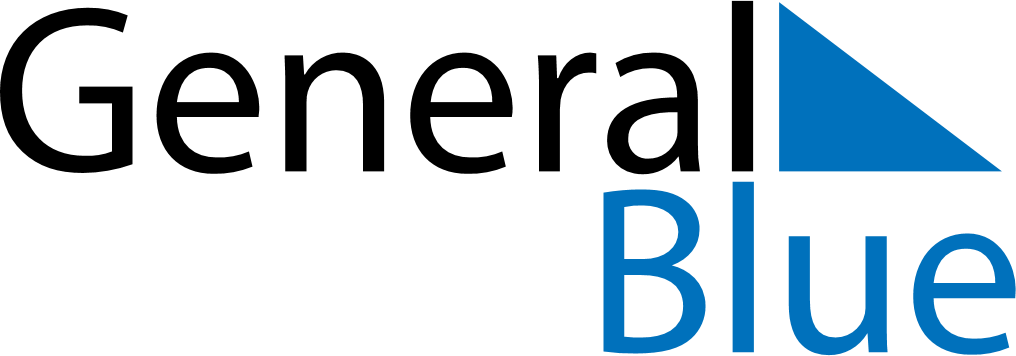 December 2024December 2024December 2024December 2024December 2024December 2024Ii, North Ostrobothnia, FinlandIi, North Ostrobothnia, FinlandIi, North Ostrobothnia, FinlandIi, North Ostrobothnia, FinlandIi, North Ostrobothnia, FinlandIi, North Ostrobothnia, FinlandSunday Monday Tuesday Wednesday Thursday Friday Saturday 1 2 3 4 5 6 7 Sunrise: 9:53 AM Sunset: 2:21 PM Daylight: 4 hours and 27 minutes. Sunrise: 9:56 AM Sunset: 2:18 PM Daylight: 4 hours and 21 minutes. Sunrise: 10:00 AM Sunset: 2:16 PM Daylight: 4 hours and 16 minutes. Sunrise: 10:03 AM Sunset: 2:14 PM Daylight: 4 hours and 11 minutes. Sunrise: 10:06 AM Sunset: 2:12 PM Daylight: 4 hours and 6 minutes. Sunrise: 10:08 AM Sunset: 2:10 PM Daylight: 4 hours and 1 minute. Sunrise: 10:11 AM Sunset: 2:08 PM Daylight: 3 hours and 56 minutes. 8 9 10 11 12 13 14 Sunrise: 10:14 AM Sunset: 2:06 PM Daylight: 3 hours and 52 minutes. Sunrise: 10:16 AM Sunset: 2:04 PM Daylight: 3 hours and 48 minutes. Sunrise: 10:19 AM Sunset: 2:03 PM Daylight: 3 hours and 44 minutes. Sunrise: 10:21 AM Sunset: 2:01 PM Daylight: 3 hours and 40 minutes. Sunrise: 10:23 AM Sunset: 2:00 PM Daylight: 3 hours and 36 minutes. Sunrise: 10:25 AM Sunset: 1:59 PM Daylight: 3 hours and 33 minutes. Sunrise: 10:27 AM Sunset: 1:58 PM Daylight: 3 hours and 31 minutes. 15 16 17 18 19 20 21 Sunrise: 10:29 AM Sunset: 1:57 PM Daylight: 3 hours and 28 minutes. Sunrise: 10:30 AM Sunset: 1:57 PM Daylight: 3 hours and 26 minutes. Sunrise: 10:32 AM Sunset: 1:56 PM Daylight: 3 hours and 24 minutes. Sunrise: 10:33 AM Sunset: 1:56 PM Daylight: 3 hours and 23 minutes. Sunrise: 10:34 AM Sunset: 1:56 PM Daylight: 3 hours and 22 minutes. Sunrise: 10:35 AM Sunset: 1:56 PM Daylight: 3 hours and 21 minutes. Sunrise: 10:36 AM Sunset: 1:57 PM Daylight: 3 hours and 21 minutes. 22 23 24 25 26 27 28 Sunrise: 10:36 AM Sunset: 1:57 PM Daylight: 3 hours and 21 minutes. Sunrise: 10:36 AM Sunset: 1:58 PM Daylight: 3 hours and 21 minutes. Sunrise: 10:36 AM Sunset: 1:59 PM Daylight: 3 hours and 22 minutes. Sunrise: 10:36 AM Sunset: 2:00 PM Daylight: 3 hours and 23 minutes. Sunrise: 10:36 AM Sunset: 2:01 PM Daylight: 3 hours and 24 minutes. Sunrise: 10:36 AM Sunset: 2:02 PM Daylight: 3 hours and 26 minutes. Sunrise: 10:35 AM Sunset: 2:04 PM Daylight: 3 hours and 29 minutes. 29 30 31 Sunrise: 10:34 AM Sunset: 2:06 PM Daylight: 3 hours and 31 minutes. Sunrise: 10:33 AM Sunset: 2:08 PM Daylight: 3 hours and 34 minutes. Sunrise: 10:32 AM Sunset: 2:10 PM Daylight: 3 hours and 37 minutes. 